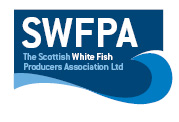 Creel PositionsCreel Position InfoDate23/06/2020Vessel Name &Reg NoMAR BLANCO-FD85Skipper NameJUAN JOSE ALVAREZSkipper Email Addressbarcomarblanco@gmail.comSkipper Mobile No0034881550796GILL NETS POSITIONSGILL NETS POSITIONSGILL NETS POSITIONSGILL NETS POSITIONSF/V MAR BLANCO F/V MAR BLANCO F/V MAR BLANCO F/V MAR BLANCO FD-85FD-85…………………………………….…………………………………….MQMQ8MQMQ8FLAG-UKFLAG-UKMAIL:barcomarblanco@gmail.comMAIL:barcomarblanco@gmail.comMAIL:barcomarblanco@gmail.comMAIL:barcomarblanco@gmail.comMAIL:barcomarblanco@gmail.comDAT:23/06/2020DAT:23/06/2020Nº1Nº1Nº1Nº1Nº6Nº6Nº6Nº6l= 61º 09,85 Nl= 61º 09,85 Nl= 61º 06,48Nl= 61º 06,48Nl=                        Nl=                        Nl=                      Nl=                      NL= 001º02,27 WL= 001º02,27 WL=001º 09,71 WL=001º 09,71 WL=                       WL=                       WL=                    WL=                    WNº2Nº2Nº2Nº2Nº7Nº7Nº7Nº7l=61º 11,03 Nl=61º 11,03 Nl=61º 07,62 Nl=61º 07,62 Nl=                     Nl=                     Nl=                     Nl=                     NL=001º 04,76 WL=001º 04,76 WL=001º 12,45 WL=001º 12,45 WL=                    WL=                    WL=                   WL=                   WNº3Nº3Nº3Nº3Nº8Nº8Nº8Nº8l=61º 10,20 Nl=61º 10,20 Nl=61º 06,84 Nl=61º 06,84 Nl=                     Nl=                     Nl=                     Nl=                     NL=001º 03,41 WL=001º 03,41 WL=001º 11,07 WL=001º 11,07 WL=                   WL=                   WL=                 WL=                 WNº4Nº4Nº4Nº4Nº9Nº9Nº9Nº9l= -l= -l=-l=-l=61º  05,92 Nl=61º  05,92 Nl=61º 02,61 Nl=61º 02,61 NL=-L=-L=-L=-L=001º 13,00 WL=001º 13,00 WL=001º 21,13 WL=001º 21,13 WNº5Nº5Nº5Nº5Nº10Nº10Nº10Nº10l=  61º 05,52 Nl=  61º 05,52 Nl= 61º 02,19 Nl= 61º 02,19 Nl=61º 12,41 Nl=61º 12,41 Nl=61º 08,97 Nl=61º 08,97 NL= 001º 11,43 WL= 001º 11,43 WL= 001º 19,61WL= 001º 19,61WL=001º 12,24 WL=001º 12,24 WL=001º 19,75 WL=001º 19,75 W